Основными целями  ДО являются:реализация законодательства Российской Федерации по созданию адаптивной модели образования, обеспечивающей равный доступ детей-инвалидов к полноценному качественному образованию в соответствии с их интересами и склонностями через развитие системы дистанционного образования с использованием Интернет-технологий; создание безбарьерной информационно-образовательной среды, обеспечивающей реализацию образовательных потребностей детей-инвалидов и способствующей их социальной коммуникации и адаптации, вовлечению в жизнь общества.Основными задачами ДО  являются:создание единой информационно-образовательной среды для детей инвалидов, их родителей и педагогов;создание интерактивного образовательного сообщества для детей с ограниченными возможностями здоровья, которое даст им возможность научиться взаимодействовать друг с другом, взрослыми, социальными институтами и ориентироваться в окружающей социальной среде, решить задачи профессионального самоопределения личности;разработка комплекса мер, позволяющих решать проблему социальной адаптации детей-инвалидов;   Школа  осуществляет следующие мероприятия:определение перечня подключаемых к сети  Интернет мест проживания (рабочих мест) детей с особыми образовательными потребностями  и сетевых преподавателей;оформление необходимых документов и получение для участников образовательного процесса комплектов оборудования в соответствии с утвержденными требованиями в рамках  государственного заказа;организация обучения учителей-предметников на базе ЦИТ;организация занятий  для дистанционного обучения  детей-инвалидов;использование  медиаресурсов, разработка календарно-тематических планирований , адекватных современным требованиям и задачам развития системы образования;оказание информационно-консультативной помощи  детям-инвалидам и их родителям (законным представителям) по пользованию комплектом оборудования в процессе дистанционного обучения.оказание методической поддержки педагогическим кадрам по использованию  дистанционных образовательных технологий.Школа   в своей деятельности руководствуется международными актами в области защиты прав и законных интересов ребенка, Федеральным законом «Об образовании», Федеральным законом «Об образовании лиц с ограниченными возможностями здоровья» (специальном образовании), Федеральным законом «О социальной защите инвалидов в Российской Федерации», Приказом Министерства образования  от 06.05.2005 г. № 137 «Об использовании дистанционных образовательных  технологий», нормативными документами Министерства образования  и Министерства здравоохранения РФ,  указами и распоряжениями Президента Российской Федерации, постановлениями и распоряжениями Правительства Российской Федерации, постановлениями и распоряжениями КО и ПО Лен. обл.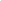 